Číslo šablony: III/2VY_32_INOVACE_P10_1.16Tematická oblast: Molekulová fyzika a termikaTání a tuhnutíTyp: DUM - pracovní list	Předmět: Fyzika		Ročník:  3. r. (6leté), 2. r. (4leté)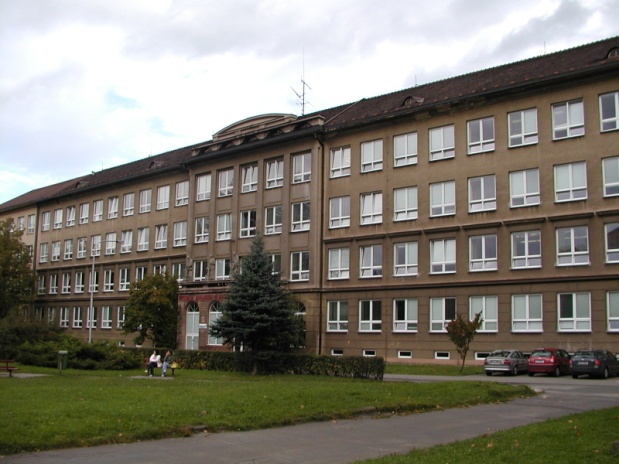 Zpracováno v rámci projektuEU peníze školámCZ.1.07/1.5.00/34.0296Zpracovatel:Mgr. Marcela KantorováGymnázium, Třinec, příspěvková organizaceDatum vyhotovení: březen 2013Metodický listPracovní list je určen pro žáky 2. ročníku čtyřletého a 3. ročníku šestiletého studia. Slouží  
k procvičování, opakování, případně i ověřování znalostí. Lze pracovat pouze písemně nebo ústně. Inovace spočívá v možnosti využít tento pracovní list i interaktivně.Doba využití PL: 30 - 40 minutKlíčová slova:  Tání Tuhnutí Měrné skupenské teplo táníSkupenské teplo táníTání a tuhnutíOdpovězte na otázky:Jak nazýváme fyzikální děje, při kterých se mění skupenství látek …………………………Vysvětlete, k jaké změně dochází při tání ………………………………………………… Vysvětlete, k jaké změně dochází při tuhnutí ……………………………………………Vysvětlete pojem regelace ledu…………………………………………………………..Jaký je rozdíl mezi měrným skupenským teplem tání a skupenským teplem tání …….. …………………………………………………Čím se liší tání krystalické látky od tání amorfní látky? …………………………………Načrtněte a popište křivku tání:Test:     1) Měrné skupenské teplo tání vyjadřujeme v jednotkách:a)  J.kg-1                   b) J.mol-1		c) J.kg-1.K-1           d)  J.K-1         2) Měrné skupenské teplo tání je definováno vztahem:a) 		b)   		c)   		d) 3) Skupenské teplo tání je definováno vztahem:a)             	b) 		c) 	d) Příklady:Vodu o hmotnosti  a o teplotě 70 C máme ochladit na teplotu 30 C vhozením ledu o teplotě 0 C. Jaká je potřebná hmotnost ledu? Měrné skupenské teplo tání ledu je 332 kJ  kg–1. Tepelnou kapacitu nádoby neuvažujte. Vypočítejte teplo, kterého je potřeba k tomu, aby se led o hmotnosti  a teplotě -15oC přeměnil na vodu o teplotě 25oC. (Měrná tepelná kapacita ledu je 2,1 kJ.kg-1.K-1, měrné skupenské teplo tání ledu je 334 kJ.kg-1, měrná tepelná kapacita vody 4,2 kJ.kg-1.K-1).Jaké teplo je třeba k tomu, aby roztál led o hmotnosti  a počáteční teplotě -15oC ? Měrná tepelná kapacita ledu je 2,1 kJ.kg-1.K-1, měrné skupenské teplo tání ledu je 
334 kJ.kg-1.Použité zdrojeRakovič,  Miroslav, Vítek František, ,  Fyzika – modelové otázky k přijímacím zkouškám,  Marvil 1998archiv autora